PENNSYLVANIA PUBLIC UTILITY COMMISSIONHarrisburg, PA  17120	F I N A L    O R D E R	On December 17, 2020, a Tentative Order was entered in the above captioned proceeding.	The Electric Generation Suppliers (EGS) listed in the Table below filed approved financial securities within 30 days after publication in the Pennsylvania Bulletin.  Table - EGSs with Approved Financial SecurityBelow are the EGS licensees that provided the required approved financial security.*taking title to electricity	The Commission’s regulations at 52 Pa. Code §54.42(a) require that a licensee shall comply with the applicable requirements of the code and Commission regulations and orders.  Consistent with due process, a license may be suspended or revoked, and fines may be imposed against the licensee for failure to furnish and maintain a bond or other security approved by the Commission in the amount directed by the Commission.	The Tentative Order has become FINAL by operation of law.       							BY THE COMMISSION,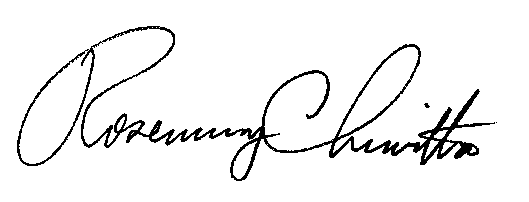 							Rosemary Chiavetta							SecretaryORDER ENTERED:  March 18, 2021Electric Generation Supplier License Cancellations ofCompanies with an Expired Financial SecurityM-2020-3015227Docket NumberCompany NameA-2019-3013423CA GROUP USA INCA-2012-2335819*ENTRUST ENERGY EAST INCA-2017-2620414GOLD STAR ENERGY LLCA-2018-3006576*NTHERM LLCA-2010-2151569PLATINUM ADVERTISING II LLCA-2009-2150016RELIABLE POWER ALTERNATIVES CORPORATIONA-2017-2585980TRUSTED ENERGY LLCA-2020-3016555US ENERGY LINK LLC